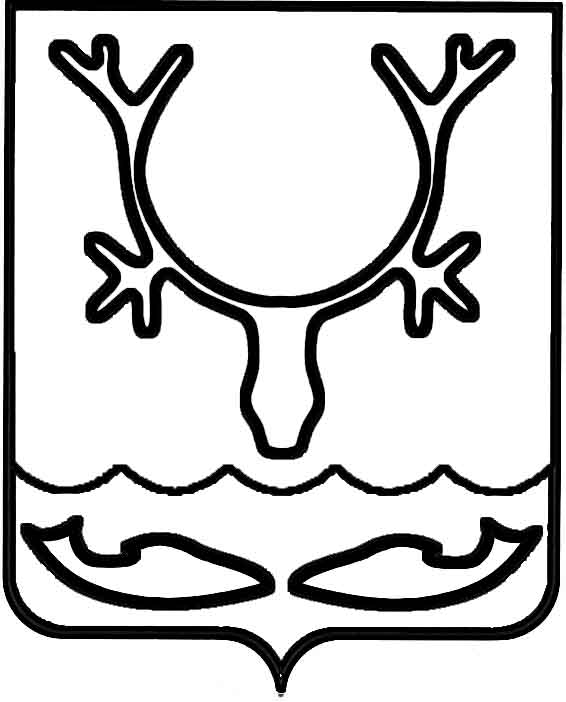 Администрация муниципального образования
"Городской округ "Город Нарьян-Мар"РАСПОРЯЖЕНИЕО внесении изменений в распоряжение Администрации муниципального образования "Городской округ "Город Нарьян-Мар" 
от 27.12.2021 № 742-р В соответствии с разделом VI Порядка проведения оценки регулирующего воздействия проектов нормативных правовых актов муниципального образования "Городской округ "Город Нарьян-Мар" и экспертизы действующих нормативных правовых актов муниципального образования "Городской округ "Город Нарьян-Мар", утвержденного постановлением Администрации муниципального образования "Городской округ "Город Нарьян-Мар" от 24.10.2019 № 1003: Внести в распоряжение Администрации муниципального образования "Городской округ "Город Нарьян-Мар" от 27.12.2021 № 742-р "Об утверждении Плана проведения экспертизы нормативных правовых актов Администрации муниципального образования "Городской округ "Город Нарьян-Мар" на 2022 год" изменение, изложив Приложение в новой редакции (Приложение).Настоящее распоряжение вступает в силу со дня его подписания.ПриложениеУТВЕРЖДЕНраспоряжением Администрациимуниципального образования"Городской округ "Город Нарьян-Мар"от 12.10.2022 № 524-рПлан проведения экспертизы нормативных правовых актовАдминистрации муниципального образования "Городской округ "Город Нарьян-Мар"на 2022 год12.10.2022№524-рГлава города Нарьян-Мара О.О. Белак№ п/пВид и наименование НПАРазработчик НПАЛицо, обратившеесяс предложениемо проведении экспертизы НПАИнформация, проводилась ли ОРВ проекта данного НПАСрок проведения экспертизы НПА1Постановление администрации МО "Городской округ "Город Нарьян-Мар" от 08.09.2016 № 970 "О размещении нестационарных торговых объектов на территории МО "Городской округ "Город Нарьян-Мар"Управление экономического и инвестиционного развития Администрации муниципального образования "Городской округ "Город Нарьян-Мар"Управление экономического и инвестиционного развития Администрации муниципального образования "Городской округ "Город Нарьян-Мар"Даапрель - май2Постановление Администрации муниципального образования "Городской округ "Город Нарьян-Мар" от 28.12.2019 № 1314 "Об утверждении Порядка предоставления субсидии на компенсацию расходов, связанных с организацией вывоза стоков из септиков и выгребных ям жилых домов на территории муниципального образования "Городской округ "Город Нарьян-Мар" Управление экономического и инвестиционного развития Администрации муниципального образования "Городской округ "Город Нарьян-Мар"Управление экономического и инвестиционного развития Администрации муниципального образования "Городской округ "Город Нарьян-Мар"Нетоктябрь - ноябрь3Постановление Администрации муниципального образования "Городской округ "Город Нарьян-Мар" от 01.12.2020 № 947 "Об утверждении Положения "О порядке и условиях предоставления в аренду муниципального имущества, включенного в перечень муниципального имущества, предназначенного для передачи во владение и (или) в пользование субъектам малого и среднего предпринимательства, физическим лицам, применяющим специальный налоговый режим "Налог на профессиональный доход" и организациям, образующим инфраструктуру поддержки субъектов малого и среднего предпринимательства"Управление экономического и инвестиционного развития Администрации муниципального образования "Городской округ "Город Нарьян-Мар"Управление экономического и инвестиционного развития Администрации муниципального образования "Городской округ "Город Нарьян-Мар"Нетноябрь - декабрь